Рабочая программа учебной дисциплины Социальная психология основной профессиональной образовательной программы высшего образования, рассмотрена и одобрена на заседании кафедры, протокол № 10 от 25.05.2021 г.Разработчик рабочей программы учебной дисциплины:ОБЩИЕ СВЕДЕНИЯ Учебная дисциплина «Общая психология» изучается в первом, втором, третьем и четвёртом семестрах.1 курсовая работа в четвёртом семестре.Форма промежуточной аттестации: Место учебной дисциплины в структуре ОПОПУчебная дисциплина Общая психология относится к части, формируемой участниками образовательных отношений.Основой для освоения дисциплины являются результаты обучения по предшествующим дисциплинам:Анатомия ЦНС и нейрофизиологияВведение в профессиюРезультаты обучения по учебной дисциплине, используются при изучении следующих дисциплин и прохождения практик:Психология развития и возрастная психология и геронтологияКлиническая психология с основами патопсихологииПсихология личностиПсиходиагностикаРезультаты освоения учебной дисциплины в дальнейшем будут использованы при прохождении производственной практики в профильных организациях и выполнении выпускной квалификационной работы. ЦЕЛИ И ПЛАНИРУЕМЫЕ РЕЗУЛЬТАТЫ ОБУЧЕНИЯ ПО ДИСЦИПЛИНЕЦелью изучения дисциплины Общая психология является формирование у обучающихся представлений об общих методологических основаниях психологии, о закономерностях развития и функционирования психики как особой формы жизнедеятельности и о закономерностях развития и формирования литчности;формирование у обучающихся компетенций, установленных образовательной программой в соответствии с ФГОС ВО по данной дисциплине; Результатом обучения по дисциплине является овладение обучающимися знаниями, умениями, навыками и (или) опытом деятельности, характеризующими процесс формирования компетенций и обеспечивающими достижение планируемых результатов освоения дисциплиныФормируемые компетенции, индикаторы достижения компетенций, соотнесённые с планируемыми результатами обучения по дисциплине:СТРУКТУРА И СОДЕРЖАНИЕ УЧЕБНОЙ ДИСЦИПЛИНЫОбщая трудоёмкость учебной дисциплины по учебному плану составляет:Структура учебной дисциплины для обучающихся по видам занятий: (очная форма обучения)Структура учебной дисциплины для обучающихся по разделам и темам дисциплины: (очная форма обучения)Содержание учебной дисциплиныОрганизация самостоятельной работы обучающихсяСамостоятельная работа студента – обязательная часть образовательного процесса, направленная на развитие готовности к профессиональному и личностному самообразованию, на проектирование дальнейшего образовательного маршрута и профессиональной карьеры.Самостоятельная работа обучающихся по дисциплине организована как совокупность аудиторных и внеаудиторных занятий и работ, обеспечивающих успешное освоение дисциплины. Аудиторная самостоятельная работа обучающихся по дисциплине выполняется на учебных занятиях под руководством преподавателя и по его заданию. Аудиторная самостоятельная работа обучающихся входит в общий объем времени, отведенного учебным планом на аудиторную работу, и регламентируется расписанием учебных занятий. Внеаудиторная самостоятельная работа обучающихся – планируемая учебная, научно-исследовательская, практическая работа обучающихся, выполняемая во внеаудиторное время по заданию и при методическом руководстве преподавателя, но без его непосредственного участия, расписанием учебных занятий не регламентируется.Внеаудиторная самостоятельная работа обучающихся включает в себя:подготовку к лекциям, практическим занятиям, самостоятельным проверочным и контрольным работам, экзамену;изучение учебных пособий;изучение разделов/тем, не выносимых на лекции и практические занятия самостоятельно;написание эссе на проблемные темы;изучение теоретического и практического материала по рекомендованным источникам;выполнение домашних заданий;выполнение индивидуальных заданий;подготовка к промежуточной аттестации в течение семестра;создание презентаций по изучаемым темам.Самостоятельная работа обучающихся с участием преподавателя в форме иной контактной работы предусматривает групповую и (или) индивидуальную работу с обучающимися и включает в себя:проведение индивидуальных и групповых консультаций по отдельным темам/разделам дисциплины;проведение консультаций перед экзаменом, научно-исследовательскую работу студентов (статьи, участие в студенческих научных конференциях и пр.) Перечень разделов/тем/, полностью или частично отнесенных на самостоятельное изучение с последующим контролем:Применение электронного обучения, дистанционных образовательных технологийПри реализации программы учебной дисциплины возможно применение электронного обучения и дистанционных образовательных технологий.Реализация программы учебной дисциплины с применением электронного обучения и дистанционных образовательных технологий регламентируется действующими локальными актами университета.Применяются следующий вариант реализации программы с использованием ЭО и ДОТВ электронную образовательную среду, по необходимости, могут быть перенесены отдельные виды учебной деятельности:РЕЗУЛЬТАТЫ ОБУЧЕНИЯ ПО ДИСЦИПЛИНЕ, КРИТЕРИИ ОЦЕНКИ УРОВНЯ СФОРМИРОВАННОСТИ КОМПЕТЕНЦИЙ, СИСТЕМА И ШКАЛА ОЦЕНИВАНИЯСоотнесение планируемых результатов обучения с уровнями сформированности компетенции(й).ОЦЕНОЧНЫЕ СРЕДСТВА ДЛЯ ТЕКУЩЕГО КОНТРОЛЯ УСПЕВАЕМОСТИ И ПРОМЕЖУТОЧНОЙ АТТЕСТАЦИИ, ВКЛЮЧАЯ САМОСТОЯТЕЛЬНУЮ РАБОТУ ОБУЧАЮЩИХСЯПри проведении контроля самостоятельной работы обучающихся, текущего контроля и промежуточной аттестации по дисциплине проверяется уровень сформированности у обучающихся компетенций и запланированных результатов обучения по дисциплине, указанных в разделе 2 настоящей программы.Формы текущего контроля успеваемости по дисциплине, примеры типовых заданий: Критерии, шкалы оценивания текущего контроля успеваемости:Промежуточная аттестация успеваемости по дисциплине:Критерии, шкалы оценивания промежуточной аттестации учебной дисциплины:Система оценивания результатов текущего контроля и промежуточной аттестации.Оценка по дисциплине выставляется обучающемуся с учётом результатов текущей и промежуточной аттестации.ОБРАЗОВАТЕЛЬНЫЕ ТЕХНОЛОГИИРеализация программы предусматривает использование в процессе обучения следующих образовательных технологий:проблемная лекция;проектная деятельность (выполнение проектно-аналитических заданий);поиск и обработка информации с использованием сети Интернет;просмотр учебных фильмов с их последующим анализом;использование на лекционных занятиях видеоматериалов и наглядных пособий;обучение в сотрудничестве (командная, групповая работа);технологии с использованием игровых методов: ролевых, деловых, и других видов обучающих игр;ПРАКТИЧЕСКАЯ ПОДГОТОВКАПрактическая подготовка в рамках учебной дисциплины реализуется при проведении практических занятий, предусматривающих участие обучающихся в выполнении отдельных элементов работ, связанных с будущей профессиональной деятельностью.ОРГАНИЗАЦИЯ ОБРАЗОВАТЕЛЬНОГО ПРОЦЕССА ДЛЯ ЛИЦ С ОГРАНИЧЕННЫМИ ВОЗМОЖНОСТЯМИ ЗДОРОВЬЯПри обучении лиц с ограниченными возможностями здоровья и инвалидов используются подходы, способствующие созданию безбарьерной образовательной среды: технологии дифференциации и индивидуального обучения, применение соответствующих методик по работе с инвалидами, использование средств дистанционного общения, проведение дополнительных индивидуальных консультаций по изучаемым теоретическим вопросам и практическим занятиям, оказание помощи при подготовке к промежуточной аттестации.При необходимости рабочая программа дисциплины может быть адаптирована для обеспечения образовательного процесса лицам с ограниченными возможностями здоровья, в том числе для дистанционного обучения.Учебные и контрольно-измерительные материалы представляются в формах, доступных для изучения студентами с особыми образовательными потребностями с учетом нозологических групп инвалидов:Для подготовки к ответу на практическом занятии, студентам с ограниченными возможностями здоровья среднее время увеличивается по сравнению со средним временем подготовки обычного студента.Для студентов с инвалидностью или с ограниченными возможностями здоровья форма проведения текущей и промежуточной аттестации устанавливается с учетом индивидуальных психофизических особенностей (устно, письменно на бумаге, письменно на компьютере, в форме тестирования и т.п.). Промежуточная аттестация по дисциплине может проводиться в несколько этапов в форме рубежного контроля по завершению изучения отдельных тем дисциплины. При необходимости студенту предоставляется дополнительное время для подготовки ответа на зачете или экзамене.Для осуществления процедур текущего контроля успеваемости и промежуточной аттестации обучающихся создаются, при необходимости, фонды оценочных средств, адаптированные для лиц с ограниченными возможностями здоровья и позволяющие оценить достижение ими запланированных в основной образовательной программе результатов обучения и уровень сформированности всех компетенций, заявленных в образовательной программе.МАТЕРИАЛЬНО-ТЕХНИЧЕСКОЕ ОБЕСПЕЧЕНИЕ ДИСЦИПЛИНЫ Материально-техническое обеспечение дисциплины при обучении с использованием традиционных технологий обучения.Материально-техническое обеспечение дисциплины при обучении с использованием электронного обучения и дистанционных образовательных технологий.Технологическое обеспечение реализации программы осуществляется с использованием элементов электронной информационно-образовательной среды университета.УЧЕБНО-МЕТОДИЧЕСКОЕ И ИНФОРМАЦИОННОЕ ОБЕСПЕЧЕНИЕ УЧЕБНОЙ ДИСЦИПЛИНЫИНФОРМАЦИОННОЕ ОБЕСПЕЧЕНИЕ УЧЕБНОГО ПРОЦЕССАРесурсы электронной библиотеки, информационно-справочные системы и профессиональные базы данных:Перечень лицензионного программного обеспечения ЛИСТ УЧЕТА ОБНОВЛЕНИЙ РАБОЧЕЙ ПРОГРАММЫ УЧЕБНОЙ ДИСЦИПЛИНЫ/МОДУЛЯВ рабочую программу учебной дисциплины/модуля внесены изменения/обновления и утверждены на заседании кафедры __________: Министерство науки и высшего образования Российской ФедерацииФедеральное государственное бюджетное образовательное учреждениевысшего образования«Российский государственный университет им. А.Н. Косыгина(Технологии. Дизайн. Искусство)»Институт социальной инженерииКафедра психологииРАБОЧАЯ ПРОГРАММАУЧЕБНОЙ ДИСЦИПЛИНЫРАБОЧАЯ ПРОГРАММАУЧЕБНОЙ ДИСЦИПЛИНЫРАБОЧАЯ ПРОГРАММАУЧЕБНОЙ ДИСЦИПЛИНЫОбщая психологияОбщая психологияОбщая психологияУровень образования бакалавриатбакалавриатНаправление подготовки37.03.01ПсихологияПрофильСоциальная психологияСоциальная психологияСрок освоения образовательной программы по очной форме обучения4 года4 годаФорма обученияочнаяочнаяДоцент кафедры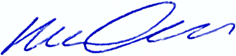 В.В. ТимохинДоцент кафедры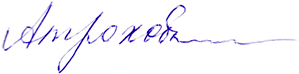 Т.В. АтроховаЗаведующий кафедрой	                                     Н.В. Калинина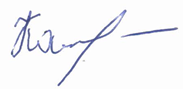 Заведующий кафедрой	                                     Н.В. КалининаЗаведующий кафедрой	                                     Н.В. КалининаЗаведующий кафедрой	                                     Н.В. КалининаЗаведующий кафедрой	                                     Н.В. Калинина1 семестр – экзамен2 семестр – экзамен3 семестр - экзамен4 семестр - экзаменКод и наименование компетенцииКод и наименование индикаторадостижения компетенцииПланируемые результаты обучения по дисциплинеОПК-1 Способен осуществлять научное исследование в сфере профессиональной деятельности на основе современной методологииИД-ОПК 1.1. Постановка научно-исследовательских задач в области профессиональной деятельности с использованием теоретических знаний- Определяет предметное поле исследования, может четко идентифицировать вид познавательных процессов (ощущение, восприятие, представление, воображение, память, мышление, внимание, речь), определить группу психических явлений (психические процессы, психические состояния, психические свойства)- Формулирует понятие, основное содержание, свойства и виды познавательных психических процессов (ощущение, восприятие, представление, воображение, память, мышление, речь)- Умеет пользоваться статьями и описанием результатов отечественных и зарубежных современных научных исследований по основным познавательным психическим процессам человекаОПК-1 Способен осуществлять научное исследование в сфере профессиональной деятельности на основе современной методологииИД-ОПК 1.2. Анализ психологических явлений с использованием современной литературы и источников информации- Определяет предметное поле исследования, может четко идентифицировать вид познавательных процессов (ощущение, восприятие, представление, воображение, память, мышление, внимание, речь), определить группу психических явлений (психические процессы, психические состояния, психические свойства)- Формулирует понятие, основное содержание, свойства и виды познавательных психических процессов (ощущение, восприятие, представление, воображение, память, мышление, речь)- Умеет пользоваться статьями и описанием результатов отечественных и зарубежных современных научных исследований по основным познавательным психическим процессам человекаОПК-6 Способен оценивать и удовлетворять потребности и запросы целевой аудитории для стимулирования интереса к психологическим знаниям, практике и услугамИД-ОПК-6.1. Определение потребностей и запросов целевой аудитории в психологических знаниях и услугах- Владеет методами диагностики потребностей клиентов и способами сбора информации о ее результатах как при личном, так и при дистантном взаимодействии- Осуществляет мониторинг потребностей клиентов при общении с коллегами, при переобучении или повышении квалификации, при анализе запросов клиентов в сети Интернет (форумы, сообщества и т.д.)- Анализирует все многообразие информационных источников, содержащих сведения по психологии познавательных психических процессов, выбирая среди них те, которые подходят к их изучению на научных основах ОПК-6 Способен оценивать и удовлетворять потребности и запросы целевой аудитории для стимулирования интереса к психологическим знаниям, практике и услугамИД-ОПК-6.2. Подбор информационных источников, изучение передового опыта профилактической деятельности, выделение научно-обоснованных средств и способов ее организации- Владеет методами диагностики потребностей клиентов и способами сбора информации о ее результатах как при личном, так и при дистантном взаимодействии- Осуществляет мониторинг потребностей клиентов при общении с коллегами, при переобучении или повышении квалификации, при анализе запросов клиентов в сети Интернет (форумы, сообщества и т.д.)- Анализирует все многообразие информационных источников, содержащих сведения по психологии познавательных психических процессов, выбирая среди них те, которые подходят к их изучению на научных основах по очной форме обучения – 15з.е.540час.Структура и объем дисциплиныСтруктура и объем дисциплиныСтруктура и объем дисциплиныСтруктура и объем дисциплиныСтруктура и объем дисциплиныСтруктура и объем дисциплиныСтруктура и объем дисциплиныСтруктура и объем дисциплиныСтруктура и объем дисциплиныСтруктура и объем дисциплиныОбъем дисциплины по семестрамформа промежуточной аттестациивсего, часКонтактная работа, часКонтактная работа, часКонтактная работа, часКонтактная работа, часСамостоятельная работа обучающегося, часСамостоятельная работа обучающегося, часСамостоятельная работа обучающегося, часОбъем дисциплины по семестрамформа промежуточной аттестациивсего, часлекции, часпрактические занятия, часлабораторные занятия, часпрактическая подготовка, часкурсовая работа/курсовой проектсамостоятельная работа обучающегося, часпромежуточная аттестация, час1 семестрэкзамен144513432272 семестрэкзамен144363636363 семестрэкзамен144513423364 семестрэкзамен10836182727Всего:540174122118126Планируемые (контролируемые) результаты освоения: код(ы) формируемой(ых) компетенции(й) и индикаторов достижения компетенцийНаименование разделов, тем;форма(ы) промежуточной аттестацииВиды учебной работыВиды учебной работыВиды учебной работыВиды учебной работыСамостоятельная работа, часВиды и формы контрольных мероприятий, обеспечивающие по совокупности текущий контроль успеваемости, включая контроль самостоятельной работы обучающегося;формы промежуточного контроля успеваемостиПланируемые (контролируемые) результаты освоения: код(ы) формируемой(ых) компетенции(й) и индикаторов достижения компетенцийНаименование разделов, тем;форма(ы) промежуточной аттестацииКонтактная работаКонтактная работаКонтактная работаКонтактная работаСамостоятельная работа, часВиды и формы контрольных мероприятий, обеспечивающие по совокупности текущий контроль успеваемости, включая контроль самостоятельной работы обучающегося;формы промежуточного контроля успеваемостиПланируемые (контролируемые) результаты освоения: код(ы) формируемой(ых) компетенции(й) и индикаторов достижения компетенцийНаименование разделов, тем;форма(ы) промежуточной аттестацииЛекции, часПрактические занятия, часЛабораторные работы, часПрактическая подготовка, часСамостоятельная работа, часВиды и формы контрольных мероприятий, обеспечивающие по совокупности текущий контроль успеваемости, включая контроль самостоятельной работы обучающегося;формы промежуточного контроля успеваемостиПервый семестрПервый семестрПервый семестрПервый семестрПервый семестрПервый семестрПервый семестрОПК-1.ИД-ОПК-1.1ИД-ОПК-1.2ОПК-6.ИД-ОПК-6.1ИД-ОПК-6.2Раздел 1. Введение в общую психологию.Раздел 1. Введение в общую психологию.Раздел 1. Введение в общую психологию.Раздел 1. Введение в общую психологию.Раздел 1. Введение в общую психологию.Раздел 1. Введение в общую психологию.ОПК-1.ИД-ОПК-1.1ИД-ОПК-1.2ОПК-6.ИД-ОПК-6.1ИД-ОПК-6.2Тема 1.1. Определение психологии как науки102устный опросОПК-1.ИД-ОПК-1.1ИД-ОПК-1.2ОПК-6.ИД-ОПК-6.1ИД-ОПК-6.2Тема 1.2. Историческое развитие взглядов на предмет психологии102устный опросОПК-1.ИД-ОПК-1.1ИД-ОПК-1.2ОПК-6.ИД-ОПК-6.1ИД-ОПК-6.2Тема 1.3. Система психологических явлений102устный опросОПК-1.ИД-ОПК-1.1ИД-ОПК-1.2ОПК-6.ИД-ОПК-6.1ИД-ОПК-6.2Тема 1.4. Методы исследования в психологии и критерии их научной обоснованности102устный опросОПК-1.ИД-ОПК-1.1ИД-ОПК-1.2ОПК-6.ИД-ОПК-6.1ИД-ОПК-6.2Тема 1.5. Актуальные теоретические и практические проблемы современной психологии112устный опросОПК-1.ИД-ОПК-1.1ИД-ОПК-1.2ОПК-6.ИД-ОПК-6.1ИД-ОПК-6.2Практическое занятие № 1.1Основные требования, которым должно соответствовать современное определение предмета психологии Трудности формулирования такого определения.42устный опросОПК-1.ИД-ОПК-1.1ИД-ОПК-1.2ОПК-6.ИД-ОПК-6.1ИД-ОПК-6.2Практическое занятие № 1.2Определения, критерии и функции психики в разных научных школах.42устный опросОПК-1.ИД-ОПК-1.1ИД-ОПК-1.2ОПК-6.ИД-ОПК-6.1ИД-ОПК-6.2Практическое занятие № 1.3Представления о душе и её функциях от античности до Декарта. Решение данного вопроса материалистами и идеалистами.42устный опросОПК-1.ИД-ОПК-1.1ИД-ОПК-1.2ОПК-6.ИД-ОПК-6.1ИД-ОПК-6.2Практическое занятие № 1.4Наука о душе в XVI-XX вв. Появление психологии как науки.42устный опросОПК-1.ИД-ОПК-1.1ИД-ОПК-1.2ОПК-6.ИД-ОПК-6.1ИД-ОПК-6.2Практическое занятие № 1.5Группы психических явлений: процессы, состояния, психологические свойства личности и массовидные явления психики.42устный опросОПК-1.ИД-ОПК-1.1ИД-ОПК-1.2ОПК-6.ИД-ОПК-6.1ИД-ОПК-6.2Практическое занятие № 1.6Психика как единая система.42устный опросОПК-1.ИД-ОПК-1.1ИД-ОПК-1.2ОПК-6.ИД-ОПК-6.1ИД-ОПК-6.2Практическое занятие № 1.7Понятие о методе и методике научного исследования. Необходимость использования множества различных методов для познания психических явлений.42устный опросОПК-1.ИД-ОПК-1.1ИД-ОПК-1.2ОПК-6.ИД-ОПК-6.1ИД-ОПК-6.2Практическое занятие № 1.8Субъективные и объективные методы в психологии. Привлечение методов других наук. Роль математических методов.21устный опросОПК-1.ИД-ОПК-1.1ИД-ОПК-1.2ОПК-6.ИД-ОПК-6.1ИД-ОПК-6.2Практическое занятие № 1.9Основные достижения, проблемы и кризисы психологии ХХ в.21устный опросОПК-1.ИД-ОПК-1.1ИД-ОПК-1.2ОПК-6.ИД-ОПК-6.1ИД-ОПК-6.2Практическое занятие № 1.10Теоретические и практические проблемы современной психологии в мире и в России.21устный опросОПК-1.ИД-ОПК-1.1ИД-ОПК-1.2ОПК-6.ИД-ОПК-6.1ИД-ОПК-6.2Экзамен27Экзамен по билетам ОПК-1.ИД-ОПК-1.1ИД-ОПК-1.2ОПК-6.ИД-ОПК-6.1ИД-ОПК-6.2Итого за второй семестр513432Второй семестрВторой семестрВторой семестрВторой семестрВторой семестрВторой семестрВторой семестрОПК-1.ИД-ОПК-1.1ИД-ОПК-1.2ОПК-6.ИД-ОПК-6.1ИД-ОПК-6.2Раздел 2. Психические процессы Часть 1.Раздел 2. Психические процессы Часть 1.Раздел 2. Психические процессы Часть 1.Раздел 2. Психические процессы Часть 1.Раздел 2. Психические процессы Часть 1.Раздел 2. Психические процессы Часть 1.ОПК-1.ИД-ОПК-1.1ИД-ОПК-1.2ОПК-6.ИД-ОПК-6.1ИД-ОПК-6.2Тема 2.1 Ощущения92устный опросОПК-1.ИД-ОПК-1.1ИД-ОПК-1.2ОПК-6.ИД-ОПК-6.1ИД-ОПК-6.2Тема 2.2 Восприятие92устный опросОПК-1.ИД-ОПК-1.1ИД-ОПК-1.2ОПК-6.ИД-ОПК-6.1ИД-ОПК-6.2Тема 2.3. Эмоциональные процессы92устный опросОПК-1.ИД-ОПК-1.1ИД-ОПК-1.2ОПК-6.ИД-ОПК-6.1ИД-ОПК-6.2Тема 2.4. Потребности и мотивы92устный опросОПК-1.ИД-ОПК-1.1ИД-ОПК-1.2ОПК-6.ИД-ОПК-6.1ИД-ОПК-6.2Практическое занятие № 2.1Основные свойства ощущений.42устный опросОПК-1.ИД-ОПК-1.1ИД-ОПК-1.2ОПК-6.ИД-ОПК-6.1ИД-ОПК-6.2Практическое занятие № 2.2Основные свойства восприятия.42устный опросОПК-1.ИД-ОПК-1.1ИД-ОПК-1.2ОПК-6.ИД-ОПК-6.1ИД-ОПК-6.2Практическое занятие № 2.3Построение единого образа мира.43устный опросОПК-1.ИД-ОПК-1.1ИД-ОПК-1.2ОПК-6.ИД-ОПК-6.1ИД-ОПК-6.2Практическое занятие № 2.4Определение эмоций и их основные характеристики. Теории эмоций.43устный опросОПК-1.ИД-ОПК-1.1ИД-ОПК-1.2ОПК-6.ИД-ОПК-6.1ИД-ОПК-6.2Практическое занятие № 2.5Основные виды эмоций. Проявления эмоций.43устный опросОПК-1.ИД-ОПК-1.1ИД-ОПК-1.2ОПК-6.ИД-ОПК-6.1ИД-ОПК-6.2Практическое занятие № 2.6Роль эмоций в познавательных процессах и мышлении.43устный опросОПК-1.ИД-ОПК-1.1ИД-ОПК-1.2ОПК-6.ИД-ОПК-6.1ИД-ОПК-6.2Практическое занятие № 2.7Позитивное и негативное воздействие эмоций разной силы на деятельность человека. Социальные эмоции.43устный опросОПК-1.ИД-ОПК-1.1ИД-ОПК-1.2ОПК-6.ИД-ОПК-6.1ИД-ОПК-6.2Практическое занятие № 2.8Взгляды на мотивацию человека в истории психологии и в настоящее время.43устный опросОПК-1.ИД-ОПК-1.1ИД-ОПК-1.2ОПК-6.ИД-ОПК-6.1ИД-ОПК-6.2Практическое занятие № 2.9Понятия потребностей, мотивов, целей.23устный опросОПК-1.ИД-ОПК-1.1ИД-ОПК-1.2ОПК-6.ИД-ОПК-6.1ИД-ОПК-6.2Практическое занятие № 2.10Понятие личностного смысла и его связь с мотивацией.23устный опросОПК-1.ИД-ОПК-1.1ИД-ОПК-1.2ОПК-6.ИД-ОПК-6.1ИД-ОПК-6.2Экзамен36Экзамен по билетам ОПК-1.ИД-ОПК-1.1ИД-ОПК-1.2ОПК-6.ИД-ОПК-6.1ИД-ОПК-6.2Итого за второй семестр363636Третий семестрТретий семестрТретий семестрТретий семестрТретий семестрТретий семестрТретий семестрОПК-1.ИД-ОПК-1.1ИД-ОПК-1.2ОПК-6.ИД-ОПК-6.1ИД-ОПК-6.2Раздел 3. Психические процессы Часть 2.Раздел 3. Психические процессы Часть 2.Раздел 3. Психические процессы Часть 2.Раздел 3. Психические процессы Часть 2.Раздел 3. Психические процессы Часть 2.Раздел 3. Психические процессы Часть 2.ОПК-1.ИД-ОПК-1.1ИД-ОПК-1.2ОПК-6.ИД-ОПК-6.1ИД-ОПК-6.2Тема 3.1. Внимание102устный опросОПК-1.ИД-ОПК-1.1ИД-ОПК-1.2ОПК-6.ИД-ОПК-6.1ИД-ОПК-6.2Тема 3.2. Память102устный опросОПК-1.ИД-ОПК-1.1ИД-ОПК-1.2ОПК-6.ИД-ОПК-6.1ИД-ОПК-6.2Тема 3.3. Мышление102устный опросОПК-1.ИД-ОПК-1.1ИД-ОПК-1.2ОПК-6.ИД-ОПК-6.1ИД-ОПК-6.2Тема 3.4. Речь102устный опросОПК-1.ИД-ОПК-1.1ИД-ОПК-1.2ОПК-6.ИД-ОПК-6.1ИД-ОПК-6.2Тема 3.5. Воля112устный опросОПК-1.ИД-ОПК-1.1ИД-ОПК-1.2ОПК-6.ИД-ОПК-6.1ИД-ОПК-6.2Практическое занятие № 3.1Определение, функции, виды, свойства внимания, его роль в других психических процессах и поведении.42устный опросОПК-1.ИД-ОПК-1.1ИД-ОПК-1.2ОПК-6.ИД-ОПК-6.1ИД-ОПК-6.2Практическое занятие № 3.2Теории внимания.42устный опросОПК-1.ИД-ОПК-1.1ИД-ОПК-1.2ОПК-6.ИД-ОПК-6.1ИД-ОПК-6.2Практическое занятие № 3.3Характеристики, виды, теории памяти.42устный опросОПК-1.ИД-ОПК-1.1ИД-ОПК-1.2ОПК-6.ИД-ОПК-6.1ИД-ОПК-6.2Практическое занятие № 3.4Процессы памяти.42устный опросОПК-1.ИД-ОПК-1.1ИД-ОПК-1.2ОПК-6.ИД-ОПК-6.1ИД-ОПК-6.2Практическое занятие № 3.5Определение и виды мышления.43устный опросОПК-1.ИД-ОПК-1.1ИД-ОПК-1.2ОПК-6.ИД-ОПК-6.1ИД-ОПК-6.2Практическое занятие № 3.6Мышление как решение задач. Интеллект и его измерение.43устный опросОПК-1.ИД-ОПК-1.1ИД-ОПК-1.2ОПК-6.ИД-ОПК-6.1ИД-ОПК-6.2Практическое занятие № 3.7Особенности творческого мышления.43устный опросОПК-1.ИД-ОПК-1.1ИД-ОПК-1.2ОПК-6.ИД-ОПК-6.1ИД-ОПК-6.2Практическое занятие № 3.8Строение и функции речи.23устный опросОПК-1.ИД-ОПК-1.1ИД-ОПК-1.2ОПК-6.ИД-ОПК-6.1ИД-ОПК-6.2Практическое занятие № 3.9Порождение и понимание высказывания.23устный опросОПК-1.ИД-ОПК-1.1ИД-ОПК-1.2ОПК-6.ИД-ОПК-6.1ИД-ОПК-6.2Практическое занятие № 3.10Воля как процесс сознательного регулирования поведения.23устный опросОПК-1.ИД-ОПК-1.1ИД-ОПК-1.2ОПК-6.ИД-ОПК-6.1ИД-ОПК-6.2Экзамен23Экзамен по билетам ОПК-1.ИД-ОПК-1.1ИД-ОПК-1.2ОПК-6.ИД-ОПК-6.1ИД-ОПК-6.2Итого за второй семестр513436Четвёртый семестрЧетвёртый семестрЧетвёртый семестрЧетвёртый семестрЧетвёртый семестрЧетвёртый семестрЧетвёртый семестрОПК-1.ИД-ОПК-1.1ИД-ОПК-1.2ОПК-6.ИД-ОПК-6.1ИД-ОПК-6.2Раздел 4. Психические состояния и психические свойстваРаздел 4. Психические состояния и психические свойстваРаздел 4. Психические состояния и психические свойстваРаздел 4. Психические состояния и психические свойстваРаздел 4. Психические состояния и психические свойстваРаздел 4. Психические состояния и психические свойстваОПК-1.ИД-ОПК-1.1ИД-ОПК-1.2ОПК-6.ИД-ОПК-6.1ИД-ОПК-6.2Тема 4.1. Адаптация человека и функциональное состояние организма73устный опросОПК-1.ИД-ОПК-1.1ИД-ОПК-1.2ОПК-6.ИД-ОПК-6.1ИД-ОПК-6.2Тема 4.2. Эмоциональный стресс и регуляция эмоциональных состояний73устный опросОПК-1.ИД-ОПК-1.1ИД-ОПК-1.2ОПК-6.ИД-ОПК-6.1ИД-ОПК-6.2Тема 4.3. Личность73устный опросОПК-1.ИД-ОПК-1.1ИД-ОПК-1.2ОПК-6.ИД-ОПК-6.1ИД-ОПК-6.2Тема 4.4. Темперамент73устный опросОПК-1.ИД-ОПК-1.1ИД-ОПК-1.2ОПК-6.ИД-ОПК-6.1ИД-ОПК-6.2Тема 4.5. Характер83устный опросОПК-1.ИД-ОПК-1.1ИД-ОПК-1.2ОПК-6.ИД-ОПК-6.1ИД-ОПК-6.2Практическое занятие № 4.1Общее понятие об адаптации человека.23устный опросОПК-1.ИД-ОПК-1.1ИД-ОПК-1.2ОПК-6.ИД-ОПК-6.1ИД-ОПК-6.2Практическое занятие № 4.2Общее представление о функциональном состоянииорганизма.23устный опросОПК-1.ИД-ОПК-1.1ИД-ОПК-1.2ОПК-6.ИД-ОПК-6.1ИД-ОПК-6.2Практическое занятие № 4.3Понятие об эмоциональном стрессе.23устный опросОПК-1.ИД-ОПК-1.1ИД-ОПК-1.2ОПК-6.ИД-ОПК-6.1ИД-ОПК-6.2Практическое занятие № 4.4Регуляция эмоциональных состояний.23устный опросОПК-1.ИД-ОПК-1.1ИД-ОПК-1.2ОПК-6.ИД-ОПК-6.1ИД-ОПК-6.2Практическое занятие № 4.5Теоретические и экспериментальные подходык исследованию личности.23устный опросОПК-1.ИД-ОПК-1.1ИД-ОПК-1.2ОПК-6.ИД-ОПК-6.1ИД-ОПК-6.2Практическое занятие № 4.6Направленность и мотивы деятельности личности.23устный опросОПК-1.ИД-ОПК-1.1ИД-ОПК-1.2ОПК-6.ИД-ОПК-6.1ИД-ОПК-6.2Практическое занятие № 4.7Физиологические основы темперамента.23устный опросОПК-1.ИД-ОПК-1.1ИД-ОПК-1.2ОПК-6.ИД-ОПК-6.1ИД-ОПК-6.2Практическое занятие № 4.8Психологические характеристики темперамента.22устный опросОПК-1.ИД-ОПК-1.1ИД-ОПК-1.2ОПК-6.ИД-ОПК-6.1ИД-ОПК-6.2Практическое занятие № 4.9Понятие о характере.12устный опросОПК-1.ИД-ОПК-1.1ИД-ОПК-1.2ОПК-6.ИД-ОПК-6.1ИД-ОПК-6.2Практическое занятие № 4.10Формирование характера.12устный опросОПК-1.ИД-ОПК-1.1ИД-ОПК-1.2ОПК-6.ИД-ОПК-6.1ИД-ОПК-6.2Экзамен27Экзамен по билетам ОПК-1.ИД-ОПК-1.1ИД-ОПК-1.2ОПК-6.ИД-ОПК-6.1ИД-ОПК-6.2Итого за второй семестр361827ИТОГО за весь период174122118№ ппНаименование раздела и темы дисциплиныСодержание раздела (темы)Раздел IВведение в общую психологиюВведение в общую психологиюТема 1.1Определение психологии как наукиПсихология как гуманитарная наука. Житейские и научные психологические знания. Значение термина «психология». Психология как паука о психике и психических явлениях. Предмет психологии. Классификация психических явлений: психические процессы, психические состояния, психические свойства. Психические процессы: познавательные, эмоциональные, волевые. Психические состояния как характеристика общего состояния психики. Основные характеристики психических состояний: длительность, направленность, устойчивость, интенсивность. Психические свойства личности: направленность, темперамент, способности, характер.Тема 1.2Историческое развитие взглядов на предмет психологииЖитейская психология как основа донаучных психологических знании. Идеалистические и материалистические воззрения античных философов. Полемика о первичности материального и нематериального. Механистический материализм Демокрита. Ощущения как результат «взаимодействия атомов души и атомов окружающих вещей». Учение о душе Аристотеля. Понятие об «энтелехии». Морально-этические аспекты учения о душе Сократа и Платона. Картезианская философия и дуализм Р. Декарта.Тема 1.3Система психологических явленийПсихика как свойство высокоорганизованной живой материи. Природа и механизмы психических явлений. Раздражимость. Чувствительность и ощущения, их свойства и основные различия по сравнению с раздражимостью. Поведение как процесс приспособления к условиям внешней среды. Сознание как высший уровень психического отражения. «Я-концепция» и критичность человека, их роль в формировании поведения человека. Основные функции психики. Обеспечение адаптации к условиям внешней среды -- интегративная функция психики.Тема 1.4Методы исследования в психологии и критерии их научной обоснованностиОбщее представление о методах научного исследования. Основные группы психологических методов: объективные и субъективные. Основные субъективные методы психологии: наблюдение, включённое наблюдение, самонаблюдение, опрос (письменный, устный, свободный). Субъективные методы количественной оценки психических явлений. Основные чины психологических тестов. История создания тестов. Проективные тесты и эксперимент (лабораторный, естественный). Общее представление о методах моделирования.Тема 1.5Актуальные теоретические и практические проблемы современной психологииОсновные достижения, проблемы и кризисы психологии ХХ в. Теоретические и практические проблемы современной психологии в мире и в России.Раздел IIПсихические процессы Часть 1.Психические процессы Часть 1.Тема 2.1ОщущенияОбщее понятие об ощущении. Виды ощущений. Основные свойства и характеристики ощущений. Сенсорная адаптация и взаимодействие ощущений. Развитие ощущений. Характеристика основных видов ощущенийТема 2.2ВосприятиеОбщая характеристика восприятия. Физиологические основы восприятия. Основные свойства и виды восприятия. Индивидуальные различия в восприятии и его развитие у детей. Предмет и фон в восприятии. Взаимоотношение целого и части в восприятии. Восприятие пространства. Восприятие движения и времени.Тема 2.3Эмоциональные процессыВиды эмоций и их общая характеристика. Физиологические основы и психологические теории эмоций. Развитие эмоций и их значение в жизни человека. Закономерности формирования высших чувств. Роль эмоций в регуляции поведения. Основные функции эмоций.Тема 2.4Потребности и мотивыВзгляды на мотивацию человека в истории психологии и в настоящее время. Понятия потребностей, мотивов, целей. Понятие личностного смысла и его связь с мотивациейРаздел IIIПсихические процессы Часть 2.Психические процессы Часть 2.Тема 3.1ВниманиеПонятие о внимании. Основные виды внимания. Характеристика свойств внимания. Развитие внимания.Тема 3.2ПамятьОпределение и общая характеристика памяти. Основные виды памяти. Основные процессы и механизмы памяти. Индивидуальные особенности памяти и её развитие.Тема 3.3МышлениеПрирода и основные виды мышления. Основные формы мышления. Теоретические и экспериментальные подходы к исследованию мышления. Основные виды умственных операций. Решение сложных мыслительных задач и творческое мышление. Развитие мышления.Тема 3.4РечьОбщая характеристика речи. Физиологические основы речи. Теоретические проблемы происхождения речи. Соотношение врождённых и сформированных структур речи. Основные виды речи. Развитие речи у ребёнка.Тема 3.5ВоляОбщая характеристика волевых действий. Основные психологические теории воли. Физиологические и мотивационные аспекты волевых действий. Волевые качества человека и их развитие.Раздел IVПсихические состояния и психические свойстваПсихические состояния и психические свойстваТема 4.1Адаптация человека и функциональное состояние организмаПонятие об адаптации человека. Общее представление о функциональном состоянии организма. Характеристика состояний организма и психики.Тема 4.2Эмоциональный стресс и регуляция эмоциональных состоянийПонятие об эмоциональном стрессе. Классификация психического стресса. Условия возникновения информационного стресса. Особенности проявления эмоционального стресса. Классификация тревоги. Индивидуальные особенности и проявления стресса.Регуляция эмоциональных состояний.Тема 4.3ЛичностьОбщее понятие о личности. Взаимосвязь социального и биологического в личности. Формирование и развитие личности. Классификация концепций личности.Тема 4.4ТемпераментПонятие о темпераменте. Физиологические основы темперамента. Свойства нервной системы как основа темперамента. Типы нервной системы по И. П. Павлову. Исследования свойств нервной системы, проведённые Б. М. Тепловым и В. Д. Небылицыным. Психологические характеристики темперамента и особенности деятельности личности.Тема 4.5ХарактерПонятие о характере. Теоретические и экспериментальные подходы к исследованию характера. Типология характера как центральная проблема экспериментальных исследовании и теоретических поисков. Различные направления «характерологии». Взаимосвязь характера и темперамента. Формирование характера. Трансформация характера в течение жизни.№ ппНаименование раздела /темы дисциплины, выносимые на самостоятельное изучениеЗадания для самостоятельной работыВиды и формы контрольных мероприятийТрудоемкость, часРаздел I Введение в общую психологиюРаздел I Введение в общую психологиюРаздел I Введение в общую психологиюРаздел I Введение в общую психологиюРаздел I Введение в общую психологиюТема 1.1Определение психологии как наукиИзучение литературы о трудностях и вариантах научного определения предмета современной психологии, связанных с её разделением на множество направлений и школ и существованием, кроме научной, также практической и альтернативной психологии. Устный опрос6Тема 1.2Историческое развитие взглядов на предмет психологииИзучение литературы о решении вопроса о душе материалистами и идеалистами, об измене-ние представления о предмете науки о души под влиянием учения Р. Декарта, о развития пси-хологии в XVII – XIX вв.Устный опрос6Тема 1.3Система психологических явленийИзучение литературы о делении психических явлений на четыре группы: психические про-цессы, психические состояния, психологические свойства личности и массовидные явления психики.Устный опрос5Тема 1.4Методы исследования в психологии и критерии их научной обоснованностиИзучение литературы о типы психологических методов исследования, их особенностях, о специальных методах исследования, применяемые в отдельных психологических науках. Особенности психологических, философских, исторических, медицинских, биологических, физических, инженерных и математических методов исследования, применяемых в современной психологии.Устный опрос5Тема 1.5Актуальные теоретические и практические проблемы современной психологииИзучение литературы о главных вопросах и проблемах, которые ставит и решает общая психология: определении основных научных понятий и категорий, решении методологических проблем психологического познания, уточнении связей психологии с другими науками и места, занимаемого ею среди наук.Устный опрос5Раздел II Психические процессы Часть 1.Раздел II Психические процессы Часть 1.Раздел II Психические процессы Часть 1.Раздел II Психические процессы Часть 1.Раздел II Психические процессы Часть 1.Тема 2.1ОщущенияИзучение литературы об ощущении как психологических механизмах построении образов предметов и явлений, формирования целостной картины мира.Устный опрос6Тема 2.2ВосприятиеИзучение литературы о восприятие как психологических механизмах построении образов предметов и явлений, формирования целостной картины мира.Устный опрос6Тема 2.3Эмоциональные процессыИзучение литературы о взглядах на эмоции и теориях эмоций в разных школах психологии.Устный опрос6Тема 2.4Потребности и мотивыИзучение литературы и поиск примеров иерархического строения мотивационной сферы человека: от инстинктов до высших социальных и духовных потребностей.Устный опрос6Раздел III Психические процессы Часть 2.Раздел III Психические процессы Часть 2.Раздел III Психические процессы Часть 2.Раздел III Психические процессы Часть 2.Раздел III Психические процессы Часть 2.Тема 3.1ВниманиеИзучение литературы об определениях, основных свойствах и видах и теориях внимания; о его роли в построении образа мира и регуляции поведения человека.Устный опрос6Тема 3.2ПамятьИзучение литературы об определениях, основных свойствах и видах и теориях памяти человека; о её роли в построении образа мира и регуляции поведения человека.Устный опрос6Тема 3.3МышлениеИзучение литературы об определение и виды мышления, истории его изучения, мышлении как решении задач; интеллекте и его измерении. Изучение литературы об особенностях творческого мышления.Устный опрос5Тема 3.4РечьИзучение литературы о свойствах и функциях речи, современных теориях порождения и понимания высказывания.Устный опрос5Тема 3.5ВоляИзучение литературы о произвольности и её развитии.Устный опрос5Раздел IV Психические состояния и психические свойстваРаздел IV Психические состояния и психические свойстваРаздел IV Психические состояния и психические свойстваРаздел IV Психические состояния и психические свойстваРаздел IV Психические состояния и психические свойстваТема 4.1Адаптация человека и функциональное состояние организмаИзучение литературы и поиск примеров о роли психических состояний в регуляции поведения и деятельности.Устный опрос6Тема 4.2Эмоциональный стресс и регуляция эмоциональных состоянийИзучение литературы об этапах стресса и методах совладания с ним.Устный опрос6Тема 4.3ЛичностьИзучение литературы о различных концепциях соотношения понятий индивид, личность, индивидуальность.Устный опрос5Тема 4.4ТемпераментИзучение литературы и подготовка критических отзывов о различных концепциях темперамента.Устный опрос5Тема 4.5ХарактерИзучение литературы о соотношении врождённого и приобретённого в структуре характера.Устный опрос5использованиеЭО и ДОТиспользование ЭО и ДОТобъем, часвключение в учебный процесссмешанное обучениелекции174в соответствии с расписанием учебных занятий смешанное обучениепрактические занятия122в соответствии с расписанием учебных занятий Уровни сформированности компетенции(-й)Итоговое количество балловв 100-балльной системепо результатам текущей и промежуточной аттестацииОценка в пятибалльной системепо результатам текущей и промежуточной аттестацииПоказатели уровня сформированности Показатели уровня сформированности Показатели уровня сформированности Уровни сформированности компетенции(-й)Итоговое количество балловв 100-балльной системепо результатам текущей и промежуточной аттестацииОценка в пятибалльной системепо результатам текущей и промежуточной аттестацииуниверсальной(-ых) компетенции(-й)общепрофессиональной(-ых) компетенцийпрофессиональной(-ых)компетенции(-й)Уровни сформированности компетенции(-й)Итоговое количество балловв 100-балльной системепо результатам текущей и промежуточной аттестацииОценка в пятибалльной системепо результатам текущей и промежуточной аттестацииОПК-1.ИД-ОПК-1.1ИД-ОПК-1.2ОПК-6.ИД-ОПК-6.1ИД-ОПК-6.2высокий85 – 100отличноОбучающийся	Свободно ориентируется в теоретических вопросах дисциплины, логически стройно излагает теоретический материал, умеет связывать теорию творчества с практикой использования творческой деятельности для решения профессиональных задач высокого уровня сложности в профилактике трудностей адаптации, психологической помощи клиентам	Способен полностью самостоятельно решать практические задачи высокого уровня сложности с использованием различных теоретических подходов -Свободно ориентируется в учебной и профессиональной литературе, - Способен полностью самостоятельно и с теоретическим обоснованием проектировать программы и занятия по развитию творческого потенциала и креативности, направленных на укрепление внутренних ресурсов клиентов и содействие социальной адаптацииповышенный65 – 84хорошо/зачтено (хорошо)/зачтеноОбучающийся	Достаточно подробно и по существу излагает теоретический материал, умеет связывать теорию творчества с практикой использования творческой деятельности для решения профессиональных задач базового уровня сложности в профилактике трудностей адаптации, психологической помощи клиентам	Способен самостоятельно решать практические задачи базового уровня сложности с использованием отдельных теоретических подходов -Способен отбирать учебную и профессиональную литературу для решения практических задач, - Способен самостоятельно на основе использования профессиональной литературы отбирать стандартные методы и процедуры для проектирования программ и занятий по развитию творческого потенциала и креативности, направленных на укрепление внутренних ресурсов клиентов и содействие социальной адаптациибазовый41 – 64удовлетворительно/зачтено (удовлетворительно)/зачтеноОбучающийся	демонстрирует теоретические знания основного учебного материала дисциплины в объеме, необходимом для дальнейшего освоения ОПОП;- с неточностями излагает базовые подходы к использованию психологии творчества для решения профессиональных задач в профилактике трудностей адаптации, психологической помощи клиентам	Демонстрирует знание отдельных источников основной учебной и профессиональной литературы, используемой для решения отдельных практических задач, - Способен отобрать стандартные психологические методы и технологии для проектирования и проведения занятий по развитию творческого потенциала и креативности, направленных на укрепление внутренних ресурсов клиентов и содействие социальной адаптациинизкий0 – 40неудовлетворительно/не зачтеноОбучающийся:демонстрирует фрагментарные знания теоретического и практического материал, допускает грубые ошибки при его изложении на занятиях и в ходе промежуточной аттестации;испытывает серьёзные затруднения в применении теоретических положений при решении практических задач профессиональной направленности стандартного уровня сложности, не владеет необходимыми для этого навыками и приёмами;не способен выделить возможности творческой деятельности в развитии адаптационных ресурсов личности;не владеет принципами построения просветительских и развивающих занятий;ответ отражает отсутствие знаний на базовом уровне теоретического и практического материала в объеме, необходимом для дальнейшей учебы.Обучающийся:демонстрирует фрагментарные знания теоретического и практического материал, допускает грубые ошибки при его изложении на занятиях и в ходе промежуточной аттестации;испытывает серьёзные затруднения в применении теоретических положений при решении практических задач профессиональной направленности стандартного уровня сложности, не владеет необходимыми для этого навыками и приёмами;не способен выделить возможности творческой деятельности в развитии адаптационных ресурсов личности;не владеет принципами построения просветительских и развивающих занятий;ответ отражает отсутствие знаний на базовом уровне теоретического и практического материала в объеме, необходимом для дальнейшей учебы.Обучающийся:демонстрирует фрагментарные знания теоретического и практического материал, допускает грубые ошибки при его изложении на занятиях и в ходе промежуточной аттестации;испытывает серьёзные затруднения в применении теоретических положений при решении практических задач профессиональной направленности стандартного уровня сложности, не владеет необходимыми для этого навыками и приёмами;не способен выделить возможности творческой деятельности в развитии адаптационных ресурсов личности;не владеет принципами построения просветительских и развивающих занятий;ответ отражает отсутствие знаний на базовом уровне теоретического и практического материала в объеме, необходимом для дальнейшей учебы.Код(ы) формируемых компетенций, индикаторов достижения компетенцийФормы текущего контроляПримеры типовых заданийОПК-1.ИД-ОПК-1.1устный опросВопросы: Житейские и научные психологические знания.Значение термина «психология».Психология как паука о психике и психических явлениях.ОПК-1.ИД-ОПК-1.2устный опросВопросы: Общее понятие об ощущении.Виды ощущений.Основные свойства и характеристики ощущений.ОПК-6.ИД-ОПК-6.1устный опросВопросы: Понятие о внимании.Основные виды внимания.Характеристика свойств внимания.ОПК-6.ИД-ОПК-6.2устный опросВопросы: Общее понятие о личности. Взаимосвязь социального и биологического в личности.Формирование и развитие личности.Наименование оценочного средства (контрольно-оценочного мероприятия)Критерии оцениванияШкалы оцениванияШкалы оцениванияНаименование оценочного средства (контрольно-оценочного мероприятия)Критерии оценивания100-балльная системаПятибалльная системаУстный опросДан полный, развернутый ответ на поставленный вопрос (вопросы), показана совокупность осознанных знаний об объекте, проявляющаяся в свободном оперировании понятиями, умении выделить существенные и несущественные его признаки, причинно-следственные связи. Обучающийся демонстрирует глубокие и прочные знания материала по заданным вопросам, исчерпывающе и последовательно, грамотно и логически стройно его излагает5Устный опросДан полный, развернутый ответ на поставленный вопрос (вопросы), показана совокупность осознанных знаний об объекте, доказательно раскрыты основные положения дисциплины; в ответе прослеживается четкая структура, логическая последовательность, отражающая сущность раскрываемых понятий, теорий, явлений. Обучающийся твердо знает материал по заданным вопросам, грамотно и последовательно его излагает, но допускает несущественные неточности в определениях.4Устный опросДан недостаточно полный и недостаточно развернутый ответ. Логика и последовательность изложения имеют нарушения. Допущены ошибки в раскрытии понятий, употреблении терминов. Обучающийся не способен самостоятельно выделить существенные и несущественные признаки и причинно-следственные связи. Обучающийся способен конкретизировать обобщенные знания только с помощью преподавателя. Обучающийся обладает фрагментарными знаниями по теме коллоквиума, слабо владеет понятийным аппаратом, нарушает последовательность в изложении материала.3Устный опросДан неполный ответ, представляющий собой разрозненные знания по теме вопроса с существенными ошибками в определениях. Присутствуют фрагментарность, нелогичность изложения. Обучающийся не осознает связь данного понятия, теории, явления с другими объектами дисциплины. Отсутствуют выводы, конкретизация и доказательность изложения. Речь неграмотная. Дополнительные и уточняющие вопросы преподавателя не приводят к коррекции ответа обучающегося не только на поставленный вопрос, но и на другие вопросы темы.2Код(ы) формируемых компетенций, индикаторов достижения компетенцийФорма промежуточной аттестацииТиповые контрольные задания и иные материалыдля проведения промежуточной аттестации:перечень теоретических вопросов к экзамену представлен в приложенииПервый семестрПервый семестрОПК-1.ИД-ОПК-1.1ИД-ОПК-1.2ОПК-6.ИД-ОПК-6.1ИД-ОПК-6.2Экзамен: в виде тестирования1. Неосознаваемые процессы являются предметом исследования такого направления психологии как. A) ПсихоанализB) ГештальтпсихологияC) Психология сознанияD) Бихевиоризм2. Отношение научной психологии к житейскому психологическому опыту наиболее точно можно выразить следующим образом:A) Научная психология опирается на житейский опыт и черпает в нём свои задачиB) Научная психология чаще всего опровергается житейским опытомC) Научная психология никак не связана с житейским опытомD) Научная психология чаще всего опровергает житейский опыт3. Отрасль психологической науки, объединяющая фундаментальные психологические знания и решающая задачи по исследованию психики, называется:A) Общей психологиейB) Дифференциальной психологиейC) Психологией развития и возрастной психологиейD) Экспериментальной психологиейВторой семестрВторой семестрОПК-1.ИД-ОПК-1.1ИД-ОПК-1.2ОПК-6.ИД-ОПК-6.1ИД-ОПК-6.2Экзамен: в устной форме по билетамБилет 1 Вопрос 1. Определения понятия «психика». Основные свойства психического.Вопрос 2. Свойства восприятия.Вопрос 3. Эффект Зейгарник – жизненные проявления и использование в процессе обучения.Билет 2Вопрос 1. Психика как функциональная система. Функции психики, определяющие её основные свойства как явления.Вопрос 2. Сенсорная система (анализатор). Её активность. Рефлекторная дуга и рефлекторное кольцо.Вопрос 3. Примеры применения метода интроспекции в современной психологии.Билет 3Вопрос 1. Объект и предмет познания в психологии.Вопрос 2. Виды рецепции и критерии их классификации.Вопрос 3. Проанализируйте неосознаваемые формы поведения человека в ситуации ухаживания.Третий семестрТретий семестрОПК-1.ИД-ОПК-1.1ИД-ОПК-1.2ОПК-6.ИД-ОПК-6.1ИД-ОПК-6.2Экзамен: в устной форме по билетамБилет 1 Вопрос 1. Общее представление о внимании. Многозначность определения внимания. Феноменология внимания.Вопрос 2. Язык, определение и функции языка.Вопрос 3. Мотивация отдельных видов деятельности (мотивации игры, обучения, мотивации труда)Билет 2Вопрос 1. Исследование внимания в когнитивной психологии. Вопрос 2 Понятие воображения. Статус воображения как психического процессаВопрос 3. Слово и понятие. Методика исследования понятий.Билет 3Вопрос 1. Мышление как высший уровень познавательных процессов. Дефиниции, признаки.Вопрос 2. Различные подходы к пониманию воли в истории философии и психологии.Вопрос 3. Практический интеллект.Четвёртый семестрЧетвёртый семестрОПК-1.ИД-ОПК-1.1ИД-ОПК-1.2ОПК-6.ИД-ОПК-6.1ИД-ОПК-6.2Экзамен: в устной форме по билетамБилет 1 Вопрос 1. Типологии характера..Вопрос 2. Гомеостатические теории личности, ориентированные на согласие (общая характеристика, примеры).Вопрос 3. Физиологические основы темперамента.Билет 2Вопрос 1. Акцентуации характера.Вопрос 2 Гетеростатические теории личности, ориентированные на конфликт (общая характеристика, примеры).Вопрос 3. Учение Павлова о ВНД.Билет 3Вопрос 1. Связь личности и характера.Вопрос 2. Факторные теории личности.Вопрос 3. Типы темперамента.Форма промежуточной аттестацииКритерии оцениванияШкалы оцениванияШкалы оцениванияНаименование оценочного средстваКритерии оценивания100-балльная системаПятибалльная системаэкзаменв устной форме по билетамОбучающийся:демонстрирует знания отличающиеся глубиной и содержательностью, дает полный исчерпывающий ответ, как на основные вопросы билета, так и на дополнительные;свободно владеет научными понятиями, ведет диалог и вступает в научную дискуссию;способен к интеграции знаний по определенной теме, структурированию ответа, к анализу положений существующих теорий, научных школ, направлений по вопросу билета;логично и доказательно раскрывает проблему, предложенную в билете;свободно выполняет практические задания повышенной сложности, предусмотренные программой, демонстрирует системную работу с основной и дополнительной литературой.Ответ не содержит фактических ошибок и характеризуется глубиной, полнотой, уверенностью суждений, иллюстрируется примерами, в том числе из собственной практики.5экзаменв устной форме по билетамОбучающийся:показывает достаточное знание учебного материала, но допускает несущественные фактические ошибки, которые способен исправить самостоятельно, благодаря наводящему вопросу;недостаточно раскрыта проблема по одному из вопросов билета;недостаточно логично построено изложение вопроса;успешно выполняет предусмотренные в программе практические задания средней сложности, активно работает с основной литературой,демонстрирует, в целом, системный подход к решению практических задач, к самостоятельному пополнению и обновлению знаний в ходе дальнейшей учебной работы и профессиональной деятельности. В ответе раскрыто, в основном, содержание билета, имеются неточности при ответе на дополнительные вопросы.4экзаменв устной форме по билетамОбучающийся:показывает знания фрагментарного характера, которые отличаются поверхностностью и малой содержательностью, допускает фактические грубые ошибки;не может обосновать закономерности и принципы, объяснить факты, нарушена логика изложения, отсутствует осмысленность представляемого материала, представления о межпредметных связях слабые;справляется с выполнением практических заданий, предусмотренных программой, знаком с основной литературой, рекомендованной программой, допускает погрешности и ошибки при теоретических ответах и в ходе практической работы.Содержание билета раскрыто слабо, имеются неточности при ответе на основные и дополнительные вопросы билета, ответ носит репродуктивный характер. Неуверенно, с большими затруднениями решает практические задачи или не справляется с ними самостоятельно.3экзаменв устной форме по билетамОбучающийся, обнаруживает существенные пробелы в знаниях основного учебного материала, допускает принципиальные ошибки в выполнении предусмотренных программой практических заданий. На большую часть дополнительных вопросов по содержанию экзамена затрудняется дать ответ или не дает верных ответов.2Форма контроля100-балльная система Пятибалльная системаТекущий контроль:  - опрос (темы 1.1.-1.3).2 – 5- эссе2 – 5  - индивидуальные задания по разделу 12 – 5  - опрос (темы 2.1.-2.3.)2 – 5  - индивидуальные задания (темы 2.2.-2.5)2 – 5 Промежуточная аттестация (экзамен)отличнохорошоудовлетворительнонеудовлетворительноИтого за семестрэкзамен отличнохорошоудовлетворительнонеудовлетворительноНаименование учебных аудиторий, лабораторий, мастерских, библиотек, спортзалов, помещений для хранения и профилактического обслуживания учебного оборудования и т.п.Оснащенность учебных аудиторий, лабораторий, мастерских, библиотек, спортивных залов, помещений для хранения и профилактического обслуживания учебного оборудования и т.п.119071, г. Москва, Малая Калужская, д.1Малый Калужский переулок, дом 2, строение 4119071, г. Москва, Малая Калужская, д.1Малый Калужский переулок, дом 2, строение 4аудитории для проведения занятий лекционного типа комплект учебной мебели, технические средства обучения, служащие для представления учебной информации большой аудитории: ноутбук;проектор,аудитории для проведения занятий семинарского типа, групповых и индивидуальных консультаций, текущего контроля и промежуточной аттестациикомплект учебной мебели, технические средства обучения, служащие для представления учебной информации большой аудитории: ноутбук,проектор,Помещения для самостоятельной работы обучающихсяОснащенность помещений для самостоятельной работы обучающихсячитальный зал библиотеки:компьютерная техника;
подключение к сети «Интернет»Необходимое оборудованиеПараметрыТехнические требованияПерсональный компьютер/ ноутбук/планшет,камера,микрофон, динамики, доступ в сеть ИнтернетВеб-браузерВерсия программного обеспечения не ниже: Chrome 72, Opera 59, Firefox 66, Edge 79, Яндекс.Браузер 19.3Персональный компьютер/ ноутбук/планшет,камера,микрофон, динамики, доступ в сеть ИнтернетОперационная системаВерсия программного обеспечения не ниже: Windows 7, macOS 10.12 «Sierra», LinuxПерсональный компьютер/ ноутбук/планшет,камера,микрофон, динамики, доступ в сеть ИнтернетВеб-камера640х480, 15 кадров/сПерсональный компьютер/ ноутбук/планшет,камера,микрофон, динамики, доступ в сеть ИнтернетМикрофонлюбойПерсональный компьютер/ ноутбук/планшет,камера,микрофон, динамики, доступ в сеть ИнтернетДинамики (колонки или наушники)любыеПерсональный компьютер/ ноутбук/планшет,камера,микрофон, динамики, доступ в сеть ИнтернетСеть (интернет)Постоянная скорость не менее 192 кБит/с№ п/пАвтор(ы)Наименование изданияНаименование изданияВид издания (учебник, УП, МП и др.)Вид издания (учебник, УП, МП и др.)ИздательствоИздательствоИздательствоИздательствоГод изданияАдрес сайта ЭБС или электронного ресурса (заполняется для изданий в электронном виде)Количество экземпляров в библиотеке Университета 10.1 Основная литература, в том числе электронные издания10.1 Основная литература, в том числе электронные издания10.1 Основная литература, в том числе электронные издания10.1 Основная литература, в том числе электронные издания10.1 Основная литература, в том числе электронные издания10.1 Основная литература, в том числе электронные издания10.1 Основная литература, в том числе электронные издания10.1 Основная литература, в том числе электронные издания10.1 Основная литература, в том числе электронные издания10.1 Основная литература, в том числе электронные издания10.1 Основная литература, в том числе электронные издания10.1 Основная литература, в том числе электронные издания10.1 Основная литература, в том числе электронные издания1Абрамова, Г. С.Общая психологияОбщая психологияучебное пособиеучебное пособиеМосква : ИНФРА-ММосква : ИНФРА-ММосква : ИНФРА-ММосква : ИНФРА-М2022https://znanium.com/catalog/product/18559792Немов, Р. С.бщая психология в 3 т.бщая психология в 3 т.учебник и практикум для вузовучебник и практикум для вузовМосква: Издательство ЮрайтМосква: Издательство ЮрайтМосква: Издательство ЮрайтМосква: Издательство Юрайт2022https://urait.ru/bcode/48873410.2 Дополнительная литература, в том числе электронные издания 10.2 Дополнительная литература, в том числе электронные издания 10.2 Дополнительная литература, в том числе электронные издания 10.2 Дополнительная литература, в том числе электронные издания 10.2 Дополнительная литература, в том числе электронные издания 10.2 Дополнительная литература, в том числе электронные издания 10.2 Дополнительная литература, в том числе электронные издания 10.2 Дополнительная литература, в том числе электронные издания 10.2 Дополнительная литература, в том числе электронные издания 10.2 Дополнительная литература, в том числе электронные издания 10.2 Дополнительная литература, в том числе электронные издания 10.2 Дополнительная литература, в том числе электронные издания 10.2 Дополнительная литература, в том числе электронные издания 1Маклаков, А. Г.Общая психология Общая психология учебник для вузовучебник для вузовучебник для вузовСанкт-Петербург : ПитерСанкт-Петербург : ПитерСанкт-Петербург : Питер2016https://znanium.com/catalog/product/16101142Крысько, В. Г.Общая психология в схемах и комментарияхОбщая психология в схемах и комментарияхучебное пособиеучебное пособиеучебное пособиеМосква : ИНФРА-ММосква : ИНФРА-ММосква : ИНФРА-М2022https://znanium.com/catalog/product/183440210.3 Методические материалы (указания, рекомендации по освоению дисциплины авторов РГУ им. А. Н. Косыгина)10.3 Методические материалы (указания, рекомендации по освоению дисциплины авторов РГУ им. А. Н. Косыгина)10.3 Методические материалы (указания, рекомендации по освоению дисциплины авторов РГУ им. А. Н. Косыгина)10.3 Методические материалы (указания, рекомендации по освоению дисциплины авторов РГУ им. А. Н. Косыгина)10.3 Методические материалы (указания, рекомендации по освоению дисциплины авторов РГУ им. А. Н. Косыгина)10.3 Методические материалы (указания, рекомендации по освоению дисциплины авторов РГУ им. А. Н. Косыгина)10.3 Методические материалы (указания, рекомендации по освоению дисциплины авторов РГУ им. А. Н. Косыгина)10.3 Методические материалы (указания, рекомендации по освоению дисциплины авторов РГУ им. А. Н. Косыгина)10.3 Методические материалы (указания, рекомендации по освоению дисциплины авторов РГУ им. А. Н. Косыгина)10.3 Методические материалы (указания, рекомендации по освоению дисциплины авторов РГУ им. А. Н. Косыгина)10.3 Методические материалы (указания, рекомендации по освоению дисциплины авторов РГУ им. А. Н. Косыгина)10.3 Методические материалы (указания, рекомендации по освоению дисциплины авторов РГУ им. А. Н. Косыгина)10.3 Методические материалы (указания, рекомендации по освоению дисциплины авторов РГУ им. А. Н. Косыгина)1Калинина Н.В., Медведева Г.И.Калинина Н.В., Медведева Г.И.Методические указания для самостоятельной работы студентовМетодические указания для самостоятельной работы студентовМетодически указанияМетодически указанияМетодически указанияутверждены на заседании кафедры 21.10.21 № 320212021ЭОИС№ ппНаименование, адрес веб-сайтаЭБС издательства «ЮРАЙТ» http://www.biblio-online.ru«Znanium.com» научно-издательского центра «Инфра-М»http://znanium.com/ Электронные издания «РГУ им. А.Н. Косыгина» на платформе ЭБС «Znanium.com» http://znanium.com/Профессиональные ресурсы:Институт психологии РАН: http://ipras.ru/Портал Академической психологии: http://www.portal-psychology.ru/Практическая психология: http://psynet.narod.ru/Практический психолог: http://www.psilib.ruЭнциклопедия психодиагностики https://psylab.info/Психологическая газета. Профессиональное интернет-издание https://www.psy.su№ ппНаименование лицензионного программного обеспеченияРеквизиты подтверждающего документаWindows 10 Pro, MS Office 2019 контракт № 18-ЭА-44-19 от 20.05.2019№ ппгод обновления РПДхарактер изменений/обновлений с указанием разделаномер протокола и дата заседания кафедры